REPUBLIKA  SLOVENIJA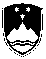 STROKOVNI SVET RS ZA SPLOŠNO IZOBRAŽEVANJE  1000 Ljubljana, Masarykova 16Številka: 013-21/2024/2Datum:   22. 4. 2024UGOTOVITVENI ZAPISNIK 236. DOPISNE SEJE STROKOVNEGA SVETA RS ZA SPLOŠNO IZOBRAŽEVANJEStrokovni svet RS za splošno izobraževanje je na 236. dopisni seji, ki je potekala od 10. do 17. 4. 2024, obravnaval predlog Komisije za učbenike (št. dok.: 0120-47/2024-1, datum: 10. 4. 2024).V glasovanje je bil predlagan naslednji SKLEP: Strokovni svet RS za splošno izobraževanje potrdi 14 učbenikov, kot jih je predlagala Komisija za učbenike (št. dok.: 0120 – 47/2024 – 1 (7200),  datum: 10. 4. 2024), v skladu s 25. členom Zakona o organizaciji in financiranju vzgoje in izobraževanja (Uradni list RS, št. 16/07 – uradno prečiščeno besedilo, 36/08, 58/09, 64/09 – popr., 65/09 – popr., 20/11, 40/12 – ZUJF, 57/12 – ZPCP-2D, 47/15, 46/16, 49/16 – popr., 25/17 – ZVaj, 123/21, 172/21, 207/21, 105/22 – ZZNŠPP, 141/22, 158/22 – ZDoh-2AA in 71/23) in Pravilnikom o potrjevanju učbenikov (Ur. l. RS, št. 34/2015 in 27/2017).Po zaključenem glasovanju je bilo ugotovljeno, da je pravočasno dopisno glasovalo 21 članov in članic, 6 jih ni glasovalo. Rezultat glasovanja:  ZA		19 PROTI		  0VZDRŽAN	  2 Sklep je podprla večina članov strokovnega sveta in s tem potrdila predlog Komisije za učbenike.Elektronska sporočila o glasovanju članov sveta so sestavni del gradiva 236. dopisne seje in se hranijo v arhivu Strokovnega sveta RS za splošno izobraževanje. dr. Kristijan Musek Lešnik                                                                             	        predsednik Strokovnega sveta RS                                                                                 	  za splošno izobraževanjeV vednost:- Komisija za učbenike